                      بسم الله الرحمن الرحيم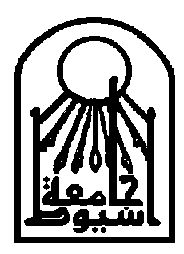 كلية الطبشئون العاملينسيرة ذاتيةالأسم: أشرف جمال طـهجهة العمل: بكلية الطب قسم جراحة الأوعية الدموية تاريخ الميلاد: 21/1/1974                      جهة الميلاد: بودابيست - المجرالديانه:        مسلم                                   الجنسية   : مصريالوظيفة الحالية: مدرسالتاريخ العلمي: بكالوريوس الطب والجراحة سبتمبر19976 بتقدير جيد جداً مع مرتبه الشرف جامعة أسيوط  ماجستيرفي الجراحة العامة 24 نوفمبر2002 بتقدير جيد من جامعة أسيوطدكتوراه في جراحة الأوعية الدموية 27 ديسمبر 2009 من جامعة أسيوطالتدرج الوظيفي:طبيب أمتياز بمستشفى أسيوط الجامعي اعتباراً من 1/3/1998 طبيب مقيم بقسم جراحة الأوعية الدموية- بمستشفى أسيوط الجامعي اعتباراً من 1/3/1999  معيد بقسم جراحة الأوعية الدموية بكلية الطب- جامعة أسيوط اعتباراً من 18/4/2002 مدرس مساعد بقسم جراحة الأوعية الدموية بكلية الطب - جامعة أسيوط اعتباراً من 31/12/2002 مدرس بقسم جراحة الأوعية الدموية بكلية الطب - جامعة أسيوط اعتباراً من 31/1/2010 